Załącznik 7.12 Karta oceny merytorycznej wniosku o dofinansowanie projektu konkursowego w ramach WRPO 2014+ 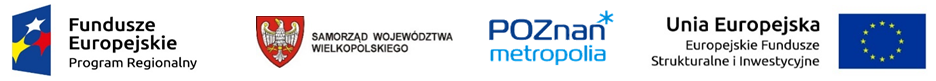 KARTA OCENY MERYTORYCZNEJ WNIOSKU O DOFINANSOWANIE PROJEKTU KONKURSOWEGO W RAMACH WRPO 2014+Sporządzone przez: 	Zatwierdzone przez: Departament Wdrażania Europejskiego Funduszu Społecznego	Departament Wdrażania Europejskiego Funduszu SpołecznegoData: 	Data: Podpis: 		Podpis: INSTYTUCJA PRZYJMUJĄCA WNIOSEKURZĄD MARSZAŁKOWSKI WOJEWÓDZTWA WIELKOPOLSKIEGO / 
DEPARTAMENT WDRAŻANIA EUROPEJSKIEGO FUNDUSZU SPOŁECZNEGONR KONKURSUDATA WPŁYWU WNIOSKUNUMER WNIOSKU (TECZKI)SUMA KONTROLNA WNIOSKUTYTUŁ PROJEKTUNAZWA WNIOSKODAWCYOCENIAJĄCYCZĘŚĆ A. KRYTERIA MERYTORYCZNE I STOPNIACZĘŚĆ A. KRYTERIA MERYTORYCZNE I STOPNIACZĘŚĆ A. KRYTERIA MERYTORYCZNE I STOPNIACZĘŚĆ A. KRYTERIA MERYTORYCZNE I STOPNIACZĘŚĆ A. KRYTERIA MERYTORYCZNE I STOPNIACZĘŚĆ A. KRYTERIA MERYTORYCZNE I STOPNIACZĘŚĆ A. KRYTERIA MERYTORYCZNE I STOPNIACZĘŚĆ A. KRYTERIA MERYTORYCZNE I STOPNIALp.KryteriumTAKNIENIENEGOCJACJENEGOCJACJENIE DOTYCZY1Wniosek został sporządzony w języku polskim.2Okres realizacji projektu jest zgodny z regulaminem konkursu.3Wnioskodawca oraz partnerzy (jeśli dotyczy) nie podlegają wykluczeniu związanemu z zakazem udzielania dofinansowania podmiotom wykluczonym lub nie orzeczono wobec niego zakazu dostępu do środków funduszy europejskich na podstawie odrębnych przepisów.4Wydatki przewidziane w projekcie nie są współfinansowane z innych wspólnotowych instrumentów finansowych.5Zgodność z prawodawstwem unijnym i krajowym.6Wnioskodawca/partner jest uprawniony do ubiegania się 
o wsparcie w ramach konkursu.7Prawidłowość wyboru partnera do projektu (jeśli projekt jest realizowany w partnerstwie).8Prawidłowość wyboru partnera przez jednostkę sektora finansów publicznych. (jeśli projekt jest realizowany 
w partnerstwie).9Obszar realizacji projektu dotyczy województwa wielkopolskiego.10Wnioskodawca wnosi wartość wkładu własnego określoną w regulaminie konkursu.11Projekt jest skierowany do grup docelowych z obszaru województwa wielkopolskiego.12Projektodawca w okresie realizacji projektu prowadzi biuro projektu na terenie województwa wielkopolskiego.13Minimalna wartość projektu wynosi 50 tys. PLN.14Wniosek jest rozliczany w oparciu o stawki jednostkowe (dotyczy projektów realizowanych w ramach Działania 8.2).15Wniosek jest rozliczany w oparciu o kwoty ryczałtowe (jeśli dotyczy).TAKTAKNIENIENEGOCJACJENEGOCJACJECzy projekt spełnia wszystkie kryteria merytoryczne I stopnia?Czy projekt spełnia wszystkie kryteria merytoryczne I stopnia?UZASADNIENIE OCENY SPEŁNIANIA KRYTERIÓW MERYTORYCZNYCH I STOPNIA(wypełnić w przypadku zaznaczenia powyżej odpowiedzi „NIE” lub „NEGOCJACJE”) UZASADNIENIE OCENY SPEŁNIANIA KRYTERIÓW MERYTORYCZNYCH I STOPNIA(wypełnić w przypadku zaznaczenia powyżej odpowiedzi „NIE” lub „NEGOCJACJE”) UZASADNIENIE OCENY SPEŁNIANIA KRYTERIÓW MERYTORYCZNYCH I STOPNIA(wypełnić w przypadku zaznaczenia powyżej odpowiedzi „NIE” lub „NEGOCJACJE”) UZASADNIENIE OCENY SPEŁNIANIA KRYTERIÓW MERYTORYCZNYCH I STOPNIA(wypełnić w przypadku zaznaczenia powyżej odpowiedzi „NIE” lub „NEGOCJACJE”) UZASADNIENIE OCENY SPEŁNIANIA KRYTERIÓW MERYTORYCZNYCH I STOPNIA(wypełnić w przypadku zaznaczenia powyżej odpowiedzi „NIE” lub „NEGOCJACJE”) UZASADNIENIE OCENY SPEŁNIANIA KRYTERIÓW MERYTORYCZNYCH I STOPNIA(wypełnić w przypadku zaznaczenia powyżej odpowiedzi „NIE” lub „NEGOCJACJE”) UZASADNIENIE OCENY SPEŁNIANIA KRYTERIÓW MERYTORYCZNYCH I STOPNIA(wypełnić w przypadku zaznaczenia powyżej odpowiedzi „NIE” lub „NEGOCJACJE”) UZASADNIENIE OCENY SPEŁNIANIA KRYTERIÓW MERYTORYCZNYCH I STOPNIA(wypełnić w przypadku zaznaczenia powyżej odpowiedzi „NIE” lub „NEGOCJACJE”) CZĘŚĆ B. KRYTERIA DOSTĘPU zero-jedynkoweCZĘŚĆ B. KRYTERIA DOSTĘPU zero-jedynkoweCZĘŚĆ B. KRYTERIA DOSTĘPU zero-jedynkoweCZĘŚĆ B. KRYTERIA DOSTĘPU zero-jedynkoweKRYTERIA DOSTĘPU:1. Kryterium okresu realizacji: Okres realizacji projektu nie przekracza 36 miesięcy.2. Kryterium kompleksowości wsparcia (jeśli dotyczy): Wnioskodawca zapewnia, że wparcie obejmie co najmniej 2 elementy spośród wymienionych poniżej:-  rozwijanie kompetencji uczniów w zakresie matematyki lub informatyki - doskonalenie nauczycieli:  w zakresie nauczania opartego na metodzie eksperymentu  lub w zakresie korzystania z narzędzi TIK zakupionych do szkół i placówek systemu oświaty oraz włączenia narzędzi TIK do nauczania przedmiotowego- wyposażenie szkolnych pracowni w narzędzia do nauczania matematyki oraz narzędzia TIK do nauki matematyki i informatyki.3. Kryterium kompleksowości wsparcia ucznia ze specjalnymi potrzebami (jeśli dotyczy): Projekty związane z indywidualnym podejściem do ucznia, jeżeli wynika to ze zdiagnozowanych potrzeb, zakładają równocześnie:- wsparcie uczniów ze specjalnymi potrzebami rozwojowymi i edukacyjnymi, w tym uczniów młodszych w ramach zajęć uzupełniających ofertę szkoły lub placówki systemu oświaty,- przygotowanie nauczycieli do prowadzenia procesu indywidualizacji pracy z uczniem ze specjalnymi potrzebami edukacyjnymi w tym wsparcia ucznia młodszego, rozpoznawania potrzeb rozwojowych, edukacyjnych i możliwości psychofizycznych uczniów i efektywnego stosowania pomocy dydaktycznych w pracy,-  doposażenie szkół lub placówek systemu oświaty w pomoce dydaktyczne oraz specjalistyczny sprzęt. Doposażenie w pomoce dydaktyczne oraz sprzęt specjalistyczny musi być zgodne z założeniami Wytycznych w zakresie realizacji przedsięwzięć z udziałem środków Europejskiego Funduszu Społecznego w obszarze edukacji na lata 2014-2020 w zakresie Indywidualizacji pracy z uczniem ze specjalnymi potrzebami rozwojowymi i edukacyjnymi, w tym wsparcia ucznia młodszego. W przypadku gdy nie ma zasadności realizacji wszystkich form kompleksowego wsparcia ucznia ze specjalnymi potrzebami tj. np.: jeżeli Wnioskodawca posiada wykwalifikowaną kadrę i nie widzi konieczności podnoszenia jej kwalifikacji/kompetencji w ww. zakresie, wówczas jest on zobligowany odpowiednio uzasadnić ten fakt w treści wniosku o dofinansowania. W powyższym przypadku kryterium zostanie uznane za spełnione.W przypadku podania w treści wniosku niepełnej informacji dotyczącej spełniania kryterium, istnieje możliwość skierowania wniosku do poprawy lub uzupełnienia. Poprawa/uzupełnienie wniosku będzie się odbywała/o na etapie negocjacji.4. Kryterium uzupełniającej roli środków EFS: Przedsięwzięcia finansowane ze środków EFS będą stanowiły uzupełnienie działań prowadzonych przed rozpoczęciem realizacji projektu przez szkoły i placówki systemu oświaty. Skala działań prowadzonych przed rozpoczęciem realizacji projektu przez szkoły i placówki systemu oświaty (nakłady środków na ich realizację) nie może ulec zmniejszeniu w stosunku do skali działań (nakładów) prowadzonych przez szkoły i placówki systemu oświaty w okresie 12 miesięcy poprzedzających  złożenie wniosku o dofinansowanie projektu (średniomiesięcznie). Warunek nie dotyczy działań zrealizowanych w ramach PO KL albo programów rządowych.5. Kryterium dotyczące diagnozy: Realizacja wsparcia jest dokonywana na podstawie indywidualnie zdiagnozowanego zapotrzebowania szkół lub placówek systemu oświaty, w tym zwłaszcza powinna obejmować wnioski z przeprowadzonego spisu inwentarza oraz oceny stanu technicznego posiadanego wyposażenia (o ile projekt zakłada wyposażenie pracowni/doposażenie szkół lub placówek systemu oświaty). Diagnoza powinna być przygotowana i przeprowadzona przez szkołę, placówkę systemu oświaty lub inny podmiot prowadzący działalność o charakterze edukacyjnym lub badawczym oraz zatwierdzona przez organ prowadzący bądź osobę upoważnioną do podejmowania decyzji. Podmiot przeprowadzający diagnozę  może skorzystać ze wsparcia instytucji systemu wspomagania pracy szkół, tj. placówki doskonalenia nauczycieli, poradni psychologiczno-pedagogicznej, biblioteki pedagogicznej. Wnioski z diagnozy powinny stanowić element wniosku o dofinansowanie projektu. Brak jakichkolwiek zapisów/informacji dotyczących diagnozy we wniosku o dofinansowanie będzie skutkowało jego odrzuceniem.W przypadku podania w treści wniosku niepełnej informacji dotyczącej spełnienia kryterium, istnieje możliwość skierowania wniosku do poprawy lub uzupełnienia. Poprawa/uzupełnienie wniosku będzie się odbywała/o na etapie negocjacji.6. Kryterium dotyczące Beneficjenta/Partnera: Beneficjent/Partner jest/będzie organem prowadzącym szkołę lub placówkę systemu oświaty, do której skierowane jest wsparcie w ramach projektu.KRYTERIA DOSTĘPU:1. Kryterium okresu realizacji: Okres realizacji projektu nie przekracza 36 miesięcy.2. Kryterium kompleksowości wsparcia (jeśli dotyczy): Wnioskodawca zapewnia, że wparcie obejmie co najmniej 2 elementy spośród wymienionych poniżej:-  rozwijanie kompetencji uczniów w zakresie matematyki lub informatyki - doskonalenie nauczycieli:  w zakresie nauczania opartego na metodzie eksperymentu  lub w zakresie korzystania z narzędzi TIK zakupionych do szkół i placówek systemu oświaty oraz włączenia narzędzi TIK do nauczania przedmiotowego- wyposażenie szkolnych pracowni w narzędzia do nauczania matematyki oraz narzędzia TIK do nauki matematyki i informatyki.3. Kryterium kompleksowości wsparcia ucznia ze specjalnymi potrzebami (jeśli dotyczy): Projekty związane z indywidualnym podejściem do ucznia, jeżeli wynika to ze zdiagnozowanych potrzeb, zakładają równocześnie:- wsparcie uczniów ze specjalnymi potrzebami rozwojowymi i edukacyjnymi, w tym uczniów młodszych w ramach zajęć uzupełniających ofertę szkoły lub placówki systemu oświaty,- przygotowanie nauczycieli do prowadzenia procesu indywidualizacji pracy z uczniem ze specjalnymi potrzebami edukacyjnymi w tym wsparcia ucznia młodszego, rozpoznawania potrzeb rozwojowych, edukacyjnych i możliwości psychofizycznych uczniów i efektywnego stosowania pomocy dydaktycznych w pracy,-  doposażenie szkół lub placówek systemu oświaty w pomoce dydaktyczne oraz specjalistyczny sprzęt. Doposażenie w pomoce dydaktyczne oraz sprzęt specjalistyczny musi być zgodne z założeniami Wytycznych w zakresie realizacji przedsięwzięć z udziałem środków Europejskiego Funduszu Społecznego w obszarze edukacji na lata 2014-2020 w zakresie Indywidualizacji pracy z uczniem ze specjalnymi potrzebami rozwojowymi i edukacyjnymi, w tym wsparcia ucznia młodszego. W przypadku gdy nie ma zasadności realizacji wszystkich form kompleksowego wsparcia ucznia ze specjalnymi potrzebami tj. np.: jeżeli Wnioskodawca posiada wykwalifikowaną kadrę i nie widzi konieczności podnoszenia jej kwalifikacji/kompetencji w ww. zakresie, wówczas jest on zobligowany odpowiednio uzasadnić ten fakt w treści wniosku o dofinansowania. W powyższym przypadku kryterium zostanie uznane za spełnione.W przypadku podania w treści wniosku niepełnej informacji dotyczącej spełniania kryterium, istnieje możliwość skierowania wniosku do poprawy lub uzupełnienia. Poprawa/uzupełnienie wniosku będzie się odbywała/o na etapie negocjacji.4. Kryterium uzupełniającej roli środków EFS: Przedsięwzięcia finansowane ze środków EFS będą stanowiły uzupełnienie działań prowadzonych przed rozpoczęciem realizacji projektu przez szkoły i placówki systemu oświaty. Skala działań prowadzonych przed rozpoczęciem realizacji projektu przez szkoły i placówki systemu oświaty (nakłady środków na ich realizację) nie może ulec zmniejszeniu w stosunku do skali działań (nakładów) prowadzonych przez szkoły i placówki systemu oświaty w okresie 12 miesięcy poprzedzających  złożenie wniosku o dofinansowanie projektu (średniomiesięcznie). Warunek nie dotyczy działań zrealizowanych w ramach PO KL albo programów rządowych.5. Kryterium dotyczące diagnozy: Realizacja wsparcia jest dokonywana na podstawie indywidualnie zdiagnozowanego zapotrzebowania szkół lub placówek systemu oświaty, w tym zwłaszcza powinna obejmować wnioski z przeprowadzonego spisu inwentarza oraz oceny stanu technicznego posiadanego wyposażenia (o ile projekt zakłada wyposażenie pracowni/doposażenie szkół lub placówek systemu oświaty). Diagnoza powinna być przygotowana i przeprowadzona przez szkołę, placówkę systemu oświaty lub inny podmiot prowadzący działalność o charakterze edukacyjnym lub badawczym oraz zatwierdzona przez organ prowadzący bądź osobę upoważnioną do podejmowania decyzji. Podmiot przeprowadzający diagnozę  może skorzystać ze wsparcia instytucji systemu wspomagania pracy szkół, tj. placówki doskonalenia nauczycieli, poradni psychologiczno-pedagogicznej, biblioteki pedagogicznej. Wnioski z diagnozy powinny stanowić element wniosku o dofinansowanie projektu. Brak jakichkolwiek zapisów/informacji dotyczących diagnozy we wniosku o dofinansowanie będzie skutkowało jego odrzuceniem.W przypadku podania w treści wniosku niepełnej informacji dotyczącej spełnienia kryterium, istnieje możliwość skierowania wniosku do poprawy lub uzupełnienia. Poprawa/uzupełnienie wniosku będzie się odbywała/o na etapie negocjacji.6. Kryterium dotyczące Beneficjenta/Partnera: Beneficjent/Partner jest/będzie organem prowadzącym szkołę lub placówkę systemu oświaty, do której skierowane jest wsparcie w ramach projektu.KRYTERIA DOSTĘPU:1. Kryterium okresu realizacji: Okres realizacji projektu nie przekracza 36 miesięcy.2. Kryterium kompleksowości wsparcia (jeśli dotyczy): Wnioskodawca zapewnia, że wparcie obejmie co najmniej 2 elementy spośród wymienionych poniżej:-  rozwijanie kompetencji uczniów w zakresie matematyki lub informatyki - doskonalenie nauczycieli:  w zakresie nauczania opartego na metodzie eksperymentu  lub w zakresie korzystania z narzędzi TIK zakupionych do szkół i placówek systemu oświaty oraz włączenia narzędzi TIK do nauczania przedmiotowego- wyposażenie szkolnych pracowni w narzędzia do nauczania matematyki oraz narzędzia TIK do nauki matematyki i informatyki.3. Kryterium kompleksowości wsparcia ucznia ze specjalnymi potrzebami (jeśli dotyczy): Projekty związane z indywidualnym podejściem do ucznia, jeżeli wynika to ze zdiagnozowanych potrzeb, zakładają równocześnie:- wsparcie uczniów ze specjalnymi potrzebami rozwojowymi i edukacyjnymi, w tym uczniów młodszych w ramach zajęć uzupełniających ofertę szkoły lub placówki systemu oświaty,- przygotowanie nauczycieli do prowadzenia procesu indywidualizacji pracy z uczniem ze specjalnymi potrzebami edukacyjnymi w tym wsparcia ucznia młodszego, rozpoznawania potrzeb rozwojowych, edukacyjnych i możliwości psychofizycznych uczniów i efektywnego stosowania pomocy dydaktycznych w pracy,-  doposażenie szkół lub placówek systemu oświaty w pomoce dydaktyczne oraz specjalistyczny sprzęt. Doposażenie w pomoce dydaktyczne oraz sprzęt specjalistyczny musi być zgodne z założeniami Wytycznych w zakresie realizacji przedsięwzięć z udziałem środków Europejskiego Funduszu Społecznego w obszarze edukacji na lata 2014-2020 w zakresie Indywidualizacji pracy z uczniem ze specjalnymi potrzebami rozwojowymi i edukacyjnymi, w tym wsparcia ucznia młodszego. W przypadku gdy nie ma zasadności realizacji wszystkich form kompleksowego wsparcia ucznia ze specjalnymi potrzebami tj. np.: jeżeli Wnioskodawca posiada wykwalifikowaną kadrę i nie widzi konieczności podnoszenia jej kwalifikacji/kompetencji w ww. zakresie, wówczas jest on zobligowany odpowiednio uzasadnić ten fakt w treści wniosku o dofinansowania. W powyższym przypadku kryterium zostanie uznane za spełnione.W przypadku podania w treści wniosku niepełnej informacji dotyczącej spełniania kryterium, istnieje możliwość skierowania wniosku do poprawy lub uzupełnienia. Poprawa/uzupełnienie wniosku będzie się odbywała/o na etapie negocjacji.4. Kryterium uzupełniającej roli środków EFS: Przedsięwzięcia finansowane ze środków EFS będą stanowiły uzupełnienie działań prowadzonych przed rozpoczęciem realizacji projektu przez szkoły i placówki systemu oświaty. Skala działań prowadzonych przed rozpoczęciem realizacji projektu przez szkoły i placówki systemu oświaty (nakłady środków na ich realizację) nie może ulec zmniejszeniu w stosunku do skali działań (nakładów) prowadzonych przez szkoły i placówki systemu oświaty w okresie 12 miesięcy poprzedzających  złożenie wniosku o dofinansowanie projektu (średniomiesięcznie). Warunek nie dotyczy działań zrealizowanych w ramach PO KL albo programów rządowych.5. Kryterium dotyczące diagnozy: Realizacja wsparcia jest dokonywana na podstawie indywidualnie zdiagnozowanego zapotrzebowania szkół lub placówek systemu oświaty, w tym zwłaszcza powinna obejmować wnioski z przeprowadzonego spisu inwentarza oraz oceny stanu technicznego posiadanego wyposażenia (o ile projekt zakłada wyposażenie pracowni/doposażenie szkół lub placówek systemu oświaty). Diagnoza powinna być przygotowana i przeprowadzona przez szkołę, placówkę systemu oświaty lub inny podmiot prowadzący działalność o charakterze edukacyjnym lub badawczym oraz zatwierdzona przez organ prowadzący bądź osobę upoważnioną do podejmowania decyzji. Podmiot przeprowadzający diagnozę  może skorzystać ze wsparcia instytucji systemu wspomagania pracy szkół, tj. placówki doskonalenia nauczycieli, poradni psychologiczno-pedagogicznej, biblioteki pedagogicznej. Wnioski z diagnozy powinny stanowić element wniosku o dofinansowanie projektu. Brak jakichkolwiek zapisów/informacji dotyczących diagnozy we wniosku o dofinansowanie będzie skutkowało jego odrzuceniem.W przypadku podania w treści wniosku niepełnej informacji dotyczącej spełnienia kryterium, istnieje możliwość skierowania wniosku do poprawy lub uzupełnienia. Poprawa/uzupełnienie wniosku będzie się odbywała/o na etapie negocjacji.6. Kryterium dotyczące Beneficjenta/Partnera: Beneficjent/Partner jest/będzie organem prowadzącym szkołę lub placówkę systemu oświaty, do której skierowane jest wsparcie w ramach projektu.KRYTERIA DOSTĘPU:1. Kryterium okresu realizacji: Okres realizacji projektu nie przekracza 36 miesięcy.2. Kryterium kompleksowości wsparcia (jeśli dotyczy): Wnioskodawca zapewnia, że wparcie obejmie co najmniej 2 elementy spośród wymienionych poniżej:-  rozwijanie kompetencji uczniów w zakresie matematyki lub informatyki - doskonalenie nauczycieli:  w zakresie nauczania opartego na metodzie eksperymentu  lub w zakresie korzystania z narzędzi TIK zakupionych do szkół i placówek systemu oświaty oraz włączenia narzędzi TIK do nauczania przedmiotowego- wyposażenie szkolnych pracowni w narzędzia do nauczania matematyki oraz narzędzia TIK do nauki matematyki i informatyki.3. Kryterium kompleksowości wsparcia ucznia ze specjalnymi potrzebami (jeśli dotyczy): Projekty związane z indywidualnym podejściem do ucznia, jeżeli wynika to ze zdiagnozowanych potrzeb, zakładają równocześnie:- wsparcie uczniów ze specjalnymi potrzebami rozwojowymi i edukacyjnymi, w tym uczniów młodszych w ramach zajęć uzupełniających ofertę szkoły lub placówki systemu oświaty,- przygotowanie nauczycieli do prowadzenia procesu indywidualizacji pracy z uczniem ze specjalnymi potrzebami edukacyjnymi w tym wsparcia ucznia młodszego, rozpoznawania potrzeb rozwojowych, edukacyjnych i możliwości psychofizycznych uczniów i efektywnego stosowania pomocy dydaktycznych w pracy,-  doposażenie szkół lub placówek systemu oświaty w pomoce dydaktyczne oraz specjalistyczny sprzęt. Doposażenie w pomoce dydaktyczne oraz sprzęt specjalistyczny musi być zgodne z założeniami Wytycznych w zakresie realizacji przedsięwzięć z udziałem środków Europejskiego Funduszu Społecznego w obszarze edukacji na lata 2014-2020 w zakresie Indywidualizacji pracy z uczniem ze specjalnymi potrzebami rozwojowymi i edukacyjnymi, w tym wsparcia ucznia młodszego. W przypadku gdy nie ma zasadności realizacji wszystkich form kompleksowego wsparcia ucznia ze specjalnymi potrzebami tj. np.: jeżeli Wnioskodawca posiada wykwalifikowaną kadrę i nie widzi konieczności podnoszenia jej kwalifikacji/kompetencji w ww. zakresie, wówczas jest on zobligowany odpowiednio uzasadnić ten fakt w treści wniosku o dofinansowania. W powyższym przypadku kryterium zostanie uznane za spełnione.W przypadku podania w treści wniosku niepełnej informacji dotyczącej spełniania kryterium, istnieje możliwość skierowania wniosku do poprawy lub uzupełnienia. Poprawa/uzupełnienie wniosku będzie się odbywała/o na etapie negocjacji.4. Kryterium uzupełniającej roli środków EFS: Przedsięwzięcia finansowane ze środków EFS będą stanowiły uzupełnienie działań prowadzonych przed rozpoczęciem realizacji projektu przez szkoły i placówki systemu oświaty. Skala działań prowadzonych przed rozpoczęciem realizacji projektu przez szkoły i placówki systemu oświaty (nakłady środków na ich realizację) nie może ulec zmniejszeniu w stosunku do skali działań (nakładów) prowadzonych przez szkoły i placówki systemu oświaty w okresie 12 miesięcy poprzedzających  złożenie wniosku o dofinansowanie projektu (średniomiesięcznie). Warunek nie dotyczy działań zrealizowanych w ramach PO KL albo programów rządowych.5. Kryterium dotyczące diagnozy: Realizacja wsparcia jest dokonywana na podstawie indywidualnie zdiagnozowanego zapotrzebowania szkół lub placówek systemu oświaty, w tym zwłaszcza powinna obejmować wnioski z przeprowadzonego spisu inwentarza oraz oceny stanu technicznego posiadanego wyposażenia (o ile projekt zakłada wyposażenie pracowni/doposażenie szkół lub placówek systemu oświaty). Diagnoza powinna być przygotowana i przeprowadzona przez szkołę, placówkę systemu oświaty lub inny podmiot prowadzący działalność o charakterze edukacyjnym lub badawczym oraz zatwierdzona przez organ prowadzący bądź osobę upoważnioną do podejmowania decyzji. Podmiot przeprowadzający diagnozę  może skorzystać ze wsparcia instytucji systemu wspomagania pracy szkół, tj. placówki doskonalenia nauczycieli, poradni psychologiczno-pedagogicznej, biblioteki pedagogicznej. Wnioski z diagnozy powinny stanowić element wniosku o dofinansowanie projektu. Brak jakichkolwiek zapisów/informacji dotyczących diagnozy we wniosku o dofinansowanie będzie skutkowało jego odrzuceniem.W przypadku podania w treści wniosku niepełnej informacji dotyczącej spełnienia kryterium, istnieje możliwość skierowania wniosku do poprawy lub uzupełnienia. Poprawa/uzupełnienie wniosku będzie się odbywała/o na etapie negocjacji.6. Kryterium dotyczące Beneficjenta/Partnera: Beneficjent/Partner jest/będzie organem prowadzącym szkołę lub placówkę systemu oświaty, do której skierowane jest wsparcie w ramach projektu.TAKNIENEGOCJACJECzy projekt spełnia wszystkie kryteria dostępu?UZASADNIENIE OCENY SPEŁNIANIA KRYTERIÓW DOSTĘPU (wypełnić w przypadku zaznaczenia powyżej odpowiedzi „NIE” lub „NEGOCJACJE”)UZASADNIENIE OCENY SPEŁNIANIA KRYTERIÓW DOSTĘPU (wypełnić w przypadku zaznaczenia powyżej odpowiedzi „NIE” lub „NEGOCJACJE”)UZASADNIENIE OCENY SPEŁNIANIA KRYTERIÓW DOSTĘPU (wypełnić w przypadku zaznaczenia powyżej odpowiedzi „NIE” lub „NEGOCJACJE”)UZASADNIENIE OCENY SPEŁNIANIA KRYTERIÓW DOSTĘPU (wypełnić w przypadku zaznaczenia powyżej odpowiedzi „NIE” lub „NEGOCJACJE”)CZĘŚĆ C. KRYTERIA MERYTORYCZNE O CHARAKTERZE HORYZONTALNYM 
zero-jedynkoweCZĘŚĆ C. KRYTERIA MERYTORYCZNE O CHARAKTERZE HORYZONTALNYM 
zero-jedynkoweCZĘŚĆ C. KRYTERIA MERYTORYCZNE O CHARAKTERZE HORYZONTALNYM 
zero-jedynkoweCZĘŚĆ C. KRYTERIA MERYTORYCZNE O CHARAKTERZE HORYZONTALNYM 
zero-jedynkoweCZĘŚĆ C. KRYTERIA MERYTORYCZNE O CHARAKTERZE HORYZONTALNYM 
zero-jedynkoweCZĘŚĆ C. KRYTERIA MERYTORYCZNE O CHARAKTERZE HORYZONTALNYM 
zero-jedynkoweCZĘŚĆ C. KRYTERIA MERYTORYCZNE O CHARAKTERZE HORYZONTALNYM 
zero-jedynkoweCZĘŚĆ C. KRYTERIA MERYTORYCZNE O CHARAKTERZE HORYZONTALNYM 
zero-jedynkoweLp.KryteriumKryteriumKryteriumTAKNIENIENIE DOTYCZY1Wniosek jest zgodny z zapisami i celami szczegółowymi WRPO 2014+ oraz odpowiada na diagnozę zawartą w WRPO 2014+.Wniosek jest zgodny z zapisami i celami szczegółowymi WRPO 2014+ oraz odpowiada na diagnozę zawartą w WRPO 2014+.Wniosek jest zgodny z zapisami i celami szczegółowymi WRPO 2014+ oraz odpowiada na diagnozę zawartą w WRPO 2014+.2Zgodność z zapisami Szczegółowego Opisu Osi Priorytetowych WRPO 2014+.Zgodność z zapisami Szczegółowego Opisu Osi Priorytetowych WRPO 2014+.Zgodność z zapisami Szczegółowego Opisu Osi Priorytetowych WRPO 2014+.3Zgodność z zasadami dotyczącymi pomocy publicznej.Zgodność z zasadami dotyczącymi pomocy publicznej.Zgodność z zasadami dotyczącymi pomocy publicznej.4Czy projekt należy do wyjątku, co do którego nie stosuje się standardu minimum?Czy projekt należy do wyjątku, co do którego nie stosuje się standardu minimum?Czy projekt należy do wyjątku, co do którego nie stosuje się standardu minimum?4Standard minimum jest spełniony w przypadku uzyskania co najmniej 
3 punktów za poniższe kryteria oceny.Standard minimum jest spełniony w przypadku uzyskania co najmniej 
3 punktów za poniższe kryteria oceny.Punkty:01124aWe wniosku o dofinansowanie projektu zawarte zostały informacje, które potwierdzają istnienie (albo brak istniejących) barier równościowych w obszarze tematycznym interwencji i/lub zasięgu oddziaływania projektu.We wniosku o dofinansowanie projektu zawarte zostały informacje, które potwierdzają istnienie (albo brak istniejących) barier równościowych w obszarze tematycznym interwencji i/lub zasięgu oddziaływania projektu.4bWniosek o dofinansowanie projektu zawiera działania odpowiadające na zidentyfikowane bariery równościowe 
w obszarze tematycznym interwencji i/lub zasięgu oddziaływania projektu.Wniosek o dofinansowanie projektu zawiera działania odpowiadające na zidentyfikowane bariery równościowe 
w obszarze tematycznym interwencji i/lub zasięgu oddziaływania projektu.4cW przypadku stwierdzenia braku barier równościowych, wniosek 
o dofinansowanie projektu zawiera działania, zapewniające przestrzeganie zasady równości szans kobiet i mężczyzn, tak aby na żadnym etapie realizacji projektu tego typu bariery nie wystąpiły.W przypadku stwierdzenia braku barier równościowych, wniosek 
o dofinansowanie projektu zawiera działania, zapewniające przestrzeganie zasady równości szans kobiet i mężczyzn, tak aby na żadnym etapie realizacji projektu tego typu bariery nie wystąpiły.4dWskaźniki realizacji projektu zostały podane w podziale na płeć i/lub został umieszczony opis tego, w jaki sposób rezultaty przyczynią się do zmniejszenia barier równościowych, istniejących w obszarze tematycznym interwencji i/lub zasięgu oddziaływania projektu.Wskaźniki realizacji projektu zostały podane w podziale na płeć i/lub został umieszczony opis tego, w jaki sposób rezultaty przyczynią się do zmniejszenia barier równościowych, istniejących w obszarze tematycznym interwencji i/lub zasięgu oddziaływania projektu.4eWe wniosku o dofinansowanie projektu wskazano jakie działania zostaną podjęte w celu zapewnienia równościowego zarządzania projektem.We wniosku o dofinansowanie projektu wskazano jakie działania zostaną podjęte w celu zapewnienia równościowego zarządzania projektem.4TAKNIENIENIE DOTYCZY4Zgodność projektu z zasadą równości szans kobiet i mężczyzn w oparciu o standard minimum.Zgodność projektu z zasadą równości szans kobiet i mężczyzn w oparciu o standard minimum.Zgodność projektu z zasadą równości szans kobiet i mężczyzn w oparciu o standard minimum.5Zgodność projektu z zasadą równości szans i niedyskryminacji w tym dostępności dla osób z niepełnosprawnościami.Zgodność projektu z zasadą równości szans i niedyskryminacji w tym dostępności dla osób z niepełnosprawnościami.Zgodność projektu z zasadą równości szans i niedyskryminacji w tym dostępności dla osób z niepełnosprawnościami.6Zgodność projektu z zasadą zrównoważonego rozwoju.Zgodność projektu z zasadą zrównoważonego rozwoju.Zgodność projektu z zasadą zrównoważonego rozwoju.7Zgodność z Regulaminem konkursu/Informacje wymagane we wniosku 
o dofinansowanie.Zgodność z Regulaminem konkursu/Informacje wymagane we wniosku 
o dofinansowanie.Zgodność z Regulaminem konkursu/Informacje wymagane we wniosku 
o dofinansowanie.TAKTAKNIENIECzy projekt spełnia wszystkie kryteria merytoryczne o charakterze horyzontalnym?Czy projekt spełnia wszystkie kryteria merytoryczne o charakterze horyzontalnym?Czy projekt spełnia wszystkie kryteria merytoryczne o charakterze horyzontalnym?Czy projekt spełnia wszystkie kryteria merytoryczne o charakterze horyzontalnym?UZASADNIENIE OCENY SPEŁNIANIA KRYTERIÓW MERYTORYCZNE O CHARAKTERZE HORYZONTALNYM (wypełnić w przypadku zaznaczenia powyżej odpowiedzi „NIE”)UZASADNIENIE OCENY SPEŁNIANIA KRYTERIÓW MERYTORYCZNE O CHARAKTERZE HORYZONTALNYM (wypełnić w przypadku zaznaczenia powyżej odpowiedzi „NIE”)UZASADNIENIE OCENY SPEŁNIANIA KRYTERIÓW MERYTORYCZNE O CHARAKTERZE HORYZONTALNYM (wypełnić w przypadku zaznaczenia powyżej odpowiedzi „NIE”)UZASADNIENIE OCENY SPEŁNIANIA KRYTERIÓW MERYTORYCZNE O CHARAKTERZE HORYZONTALNYM (wypełnić w przypadku zaznaczenia powyżej odpowiedzi „NIE”)UZASADNIENIE OCENY SPEŁNIANIA KRYTERIÓW MERYTORYCZNE O CHARAKTERZE HORYZONTALNYM (wypełnić w przypadku zaznaczenia powyżej odpowiedzi „NIE”)UZASADNIENIE OCENY SPEŁNIANIA KRYTERIÓW MERYTORYCZNE O CHARAKTERZE HORYZONTALNYM (wypełnić w przypadku zaznaczenia powyżej odpowiedzi „NIE”)UZASADNIENIE OCENY SPEŁNIANIA KRYTERIÓW MERYTORYCZNE O CHARAKTERZE HORYZONTALNYM (wypełnić w przypadku zaznaczenia powyżej odpowiedzi „NIE”)UZASADNIENIE OCENY SPEŁNIANIA KRYTERIÓW MERYTORYCZNE O CHARAKTERZE HORYZONTALNYM (wypełnić w przypadku zaznaczenia powyżej odpowiedzi „NIE”)CZĘŚĆ D. KRYTERIA MERYTORYCZNE PUNKTOWECZĘŚĆ D. KRYTERIA MERYTORYCZNE PUNKTOWECZĘŚĆ D. KRYTERIA MERYTORYCZNE PUNKTOWECZĘŚĆ D. KRYTERIA MERYTORYCZNE PUNKTOWECZĘŚĆ D. KRYTERIA MERYTORYCZNE PUNKTOWECZĘŚĆ D. KRYTERIA MERYTORYCZNE PUNKTOWECzęść I. Uzasadnienie potrzeby realizacji i cele projektu oraz ryzyko nieosiągnięcia założeń projektu (minimum 21 pkt.)Część I. Uzasadnienie potrzeby realizacji i cele projektu oraz ryzyko nieosiągnięcia założeń projektu (minimum 21 pkt.)Część I. Uzasadnienie potrzeby realizacji i cele projektu oraz ryzyko nieosiągnięcia założeń projektu (minimum 21 pkt.)Maksymalna liczba punktów ogółem: 30Maksymalna liczba punktów ogółem: 30Maksymalna liczba punktów ogółem: 30Lp.KryteriumMaksymalna liczba punktówLiczba przyznanych punktówNegocjacjeUzasadnienie oceny
(w przypadku przyznania mniejszej liczby punktów niż maksymalna)1Zasadność realizacji projektu.14 (12*)2Adekwatność doboru celów projektu i rezultatów.8 (7*)3Adekwatność doboru 
i opisu wskaźników realizacji projektu.8 (7*)4Trafność analizy ryzyka nieosiągnięcia założeń projektu (jeśli dotyczy).0 (4*)Suma punktów uzyskanych w CZĘŚCI ISuma punktów uzyskanych w CZĘŚCI ISuma punktów uzyskanych w CZĘŚCI I*dotyczy projektów, których wnioskowana kwota dofinansowania jest równa albo przekracza 2mln zł.*dotyczy projektów, których wnioskowana kwota dofinansowania jest równa albo przekracza 2mln zł.*dotyczy projektów, których wnioskowana kwota dofinansowania jest równa albo przekracza 2mln zł.*dotyczy projektów, których wnioskowana kwota dofinansowania jest równa albo przekracza 2mln zł.*dotyczy projektów, których wnioskowana kwota dofinansowania jest równa albo przekracza 2mln zł.*dotyczy projektów, których wnioskowana kwota dofinansowania jest równa albo przekracza 2mln zł.Część II. Zadania oraz trwałość projektu 
(minimum 14 pkt.)Część II. Zadania oraz trwałość projektu 
(minimum 14 pkt.)Część II. Zadania oraz trwałość projektu 
(minimum 14 pkt.)Maksymalna liczba punktów ogółem: 20Maksymalna liczba punktów ogółem: 20Maksymalna liczba punktów ogółem: 20Lp.KryteriumMaksymalna liczba punktówLiczba przyznanych punktówNegocjacjeUzasadnienie oceny
(w przypadku przyznania mniejszej liczby punktów niż maksymalna)5Spójność zadań przewidzianych do realizacji w ramach projektu oraz trafność doboru i opisu tych zadań w kontekście osiągnięcia celów/ wskaźników projektu.136Opis trwałości projektu.47Zgodność 
z Regulaminem konkursu/Informacje dodatkowe.3Suma punktów uzyskanych w CZĘŚCI IISuma punktów uzyskanych w CZĘŚCI IISuma punktów uzyskanych w CZĘŚCI IICzęść III. Grupy docelowe 
(minimum 7 pkt.)Część III. Grupy docelowe 
(minimum 7 pkt.)Część III. Grupy docelowe 
(minimum 7 pkt.)Maksymalna liczba punktów ogółem: 10Maksymalna liczba punktów ogółem: 10Maksymalna liczba punktów ogółem: 10Lp.KryteriumMaksymalna liczba punktówLiczba przyznanych punktówNegocjacjeUzasadnienie oceny
(w przypadku przyznania mniejszej liczby punktów niż maksymalna)8Opis grupy docelowej dotyczący osób i/lub instytucji.59Uzasadnienie doboru grupy docelowej projektu oraz opis rekrutacji uczestników.5Suma punktów uzyskanych w CZĘŚCI IIISuma punktów uzyskanych w CZĘŚCI IIISuma punktów uzyskanych w CZĘŚCI IIICzęść IV. Potencjał i doświadczenie projektodawcy i partnerów 
(minimum 14 pkt.)Część IV. Potencjał i doświadczenie projektodawcy i partnerów 
(minimum 14 pkt.)Część IV. Potencjał i doświadczenie projektodawcy i partnerów 
(minimum 14 pkt.)Maksymalna liczba punktów ogółem: 20Maksymalna liczba punktów ogółem: 20Maksymalna liczba punktów ogółem: 20Lp.KryteriumMaksymalna liczba punktówLiczba przyznanych punktówNegocjacjeUzasadnienie oceny
(w przypadku przyznania mniejszej liczby punktów niż maksymalna)10Zaangażowanie potencjału oraz doświadczenie projektodawcy i partnerów (jeśli projekt jest realizowany w partnerstwie) w kontekście osiągnięcia celów projektu.20Suma punktów uzyskanych w CZĘŚCI IVSuma punktów uzyskanych w CZĘŚCI IVSuma punktów uzyskanych w CZĘŚCI IVCzęść V. Budżet projektu 
(minimum 14 pkt.)Część V. Budżet projektu 
(minimum 14 pkt.)Część V. Budżet projektu 
(minimum 14 pkt.)Maksymalna liczba punktów ogółem: 20Maksymalna liczba punktów ogółem: 20Maksymalna liczba punktów ogółem: 20Lp.KryteriumMaksymalna liczba punktówLiczba przyznanych punktówNegocjacjeUzasadnienie oceny
(w przypadku przyznania mniejszej liczby punktów niż maksymalna)11Prawidłowość sporządzenia budżetu projektu.20Suma punktów uzyskanych w CZĘŚCI VSuma punktów uzyskanych w CZĘŚCI VSuma punktów uzyskanych w CZĘŚCI VUWAGI DOTYCZĄCE BUDŻETU PROJEKTUUWAGI DOTYCZĄCE BUDŻETU PROJEKTUUWAGI DOTYCZĄCE BUDŻETU PROJEKTUUWAGI DOTYCZĄCE BUDŻETU PROJEKTUUWAGI DOTYCZĄCE BUDŻETU PROJEKTUKwestionowane pozycje wydatków jako niekwalifikowaneKwestionowane pozycje wydatków jako niekwalifikowaneKwestionowane pozycje wydatków jako niekwalifikowaneKwestionowane pozycje wydatków jako niekwalifikowaneKwestionowane pozycje wydatków jako niekwalifikowaneNr. ZadaniaNr. PozycjiNazwa pozycjiKwota niekwalifikowalnaUzasadnienieKwestionowane wartości wydatkówKwestionowane wartości wydatkówKwestionowane wartości wydatkówKwestionowane wartości wydatkówKwestionowane wartości wydatkówKwestionowane wartości wydatkówNr. ZadaniaNr. PozycjiNazwa pozycjiWartość pozycjiProponowana wartość pozycjiUzasadnienieWarunki dotyczące zakresu merytorycznego budżetu projektuWarunki dotyczące zakresu merytorycznego budżetu projektuWarunki dotyczące zakresu merytorycznego budżetu projektuWarunki dotyczące zakresu merytorycznego budżetu projektuLp.Kryterium, którego dotyczy warunekWarunekUzasadnienie1SUMA PUNKTÓW UZYSKANYCH ZA KRYTERIA MERYTORYCZNE PUNKTOWETAKNIECzy wniosek otrzymał minimum 70% punktów w każdej z części karty?CZĘŚĆ E. KRYTERIA PREMIUJĄCE – NIE DOTYCZY
(wypełnić tylko w przypadku pozytywnej oceny w części D)CZĘŚĆ E. KRYTERIA PREMIUJĄCE – NIE DOTYCZY
(wypełnić tylko w przypadku pozytywnej oceny w części D)CZĘŚĆ E. KRYTERIA PREMIUJĄCE – NIE DOTYCZY
(wypełnić tylko w przypadku pozytywnej oceny w części D)CZĘŚĆ E. KRYTERIA PREMIUJĄCE – NIE DOTYCZY
(wypełnić tylko w przypadku pozytywnej oceny w części D)CZĘŚĆ E. KRYTERIA PREMIUJĄCE – NIE DOTYCZY
(wypełnić tylko w przypadku pozytywnej oceny w części D)CZĘŚĆ E. KRYTERIA PREMIUJĄCE – NIE DOTYCZY
(wypełnić tylko w przypadku pozytywnej oceny w części D)Lp.KryteriumWaga punktowaTAKNIELiczba punktów przyznana za spełnianie kryterium premiującegoSUMASUMASUMAUZASADNIENIE OCENY SPEŁNIANIA KRYTERIÓW PREMIUJĄCYCH
(wypełnić w przypadku co najmniej jednokrotnego zaznaczenia odpowiedzi „NIE”)UZASADNIENIE OCENY SPEŁNIANIA KRYTERIÓW PREMIUJĄCYCH
(wypełnić w przypadku co najmniej jednokrotnego zaznaczenia odpowiedzi „NIE”)UZASADNIENIE OCENY SPEŁNIANIA KRYTERIÓW PREMIUJĄCYCH
(wypełnić w przypadku co najmniej jednokrotnego zaznaczenia odpowiedzi „NIE”)UZASADNIENIE OCENY SPEŁNIANIA KRYTERIÓW PREMIUJĄCYCH
(wypełnić w przypadku co najmniej jednokrotnego zaznaczenia odpowiedzi „NIE”)UZASADNIENIE OCENY SPEŁNIANIA KRYTERIÓW PREMIUJĄCYCH
(wypełnić w przypadku co najmniej jednokrotnego zaznaczenia odpowiedzi „NIE”)UZASADNIENIE OCENY SPEŁNIANIA KRYTERIÓW PREMIUJĄCYCH
(wypełnić w przypadku co najmniej jednokrotnego zaznaczenia odpowiedzi „NIE”)CZĘŚĆ F. LICZBA PUNKTÓW I WARTOŚĆ DOFINANSOWANIACZĘŚĆ F. LICZBA PUNKTÓW I WARTOŚĆ DOFINANSOWANIACZĘŚĆ F. LICZBA PUNKTÓW I WARTOŚĆ DOFINANSOWANIACZĘŚĆ F. LICZBA PUNKTÓW I WARTOŚĆ DOFINANSOWANIACZĘŚĆ F. LICZBA PUNKTÓW I WARTOŚĆ DOFINANSOWANIAŁĄCZNA LICZBA PUNKTÓW PRZYZNANYCH W CZĘŚCIACH D i E ŁĄCZNA LICZBA PUNKTÓW PRZYZNANYCH W CZĘŚCIACH D i E TAKNIENIE DOTYCZYCzy projekt został skierowany do negocjacji?Czy projekt został skierowany do negocjacji?Kwota dofinansowania